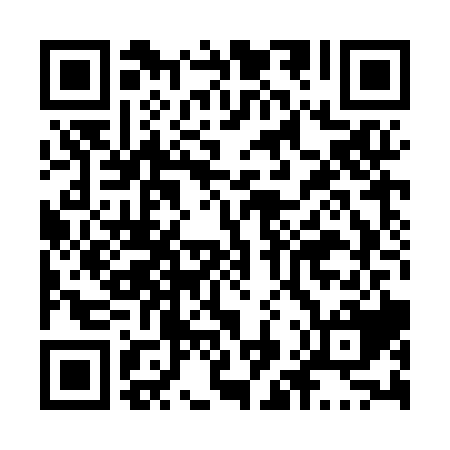 Prayer times for Black Duck Siding, Newfoundland and Labrador, CanadaWed 1 May 2024 - Fri 31 May 2024High Latitude Method: Angle Based RulePrayer Calculation Method: Islamic Society of North AmericaAsar Calculation Method: HanafiPrayer times provided by https://www.salahtimes.comDateDayFajrSunriseDhuhrAsrMaghribIsha1Wed4:186:031:216:258:3910:242Thu4:166:011:206:268:4010:273Fri4:136:001:206:278:4210:294Sat4:115:581:206:278:4310:315Sun4:095:561:206:288:4510:336Mon4:065:551:206:298:4610:357Tue4:045:531:206:308:4810:388Wed4:015:521:206:318:4910:409Thu3:595:501:206:328:5010:4210Fri3:575:491:206:328:5210:4411Sat3:555:471:206:338:5310:4612Sun3:525:461:206:348:5410:4913Mon3:505:451:206:358:5610:5114Tue3:485:431:206:368:5710:5315Wed3:465:421:206:368:5810:5516Thu3:435:411:206:379:0010:5817Fri3:415:401:206:389:0111:0018Sat3:395:381:206:399:0211:0219Sun3:375:371:206:409:0411:0420Mon3:355:361:206:409:0511:0621Tue3:335:351:206:419:0611:0922Wed3:315:341:206:429:0711:1123Thu3:295:331:206:429:0811:1324Fri3:275:321:206:439:1011:1525Sat3:265:311:216:449:1111:1626Sun3:255:301:216:449:1211:1627Mon3:255:291:216:459:1311:1728Tue3:255:281:216:469:1411:1829Wed3:245:281:216:469:1511:1830Thu3:245:271:216:479:1611:1931Fri3:245:261:216:489:1711:19